PUBLIKASI PERSJUDUL	: UGM BERI GELAR DOKTOR HC KE BOS MAYAPADAMEDIA	: HARIAN JOGJATANGGAL	: 23 JANUARI 2016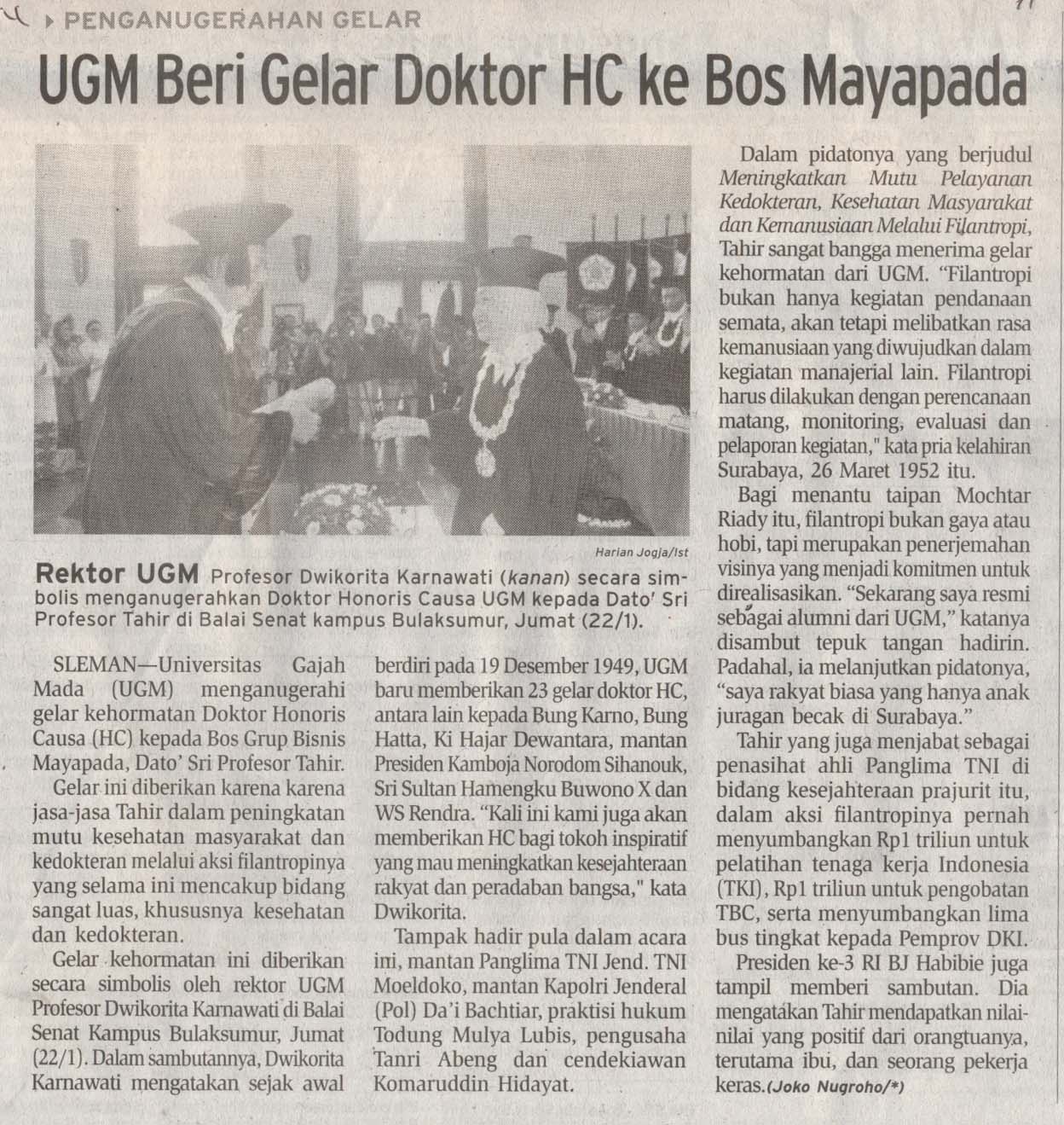 